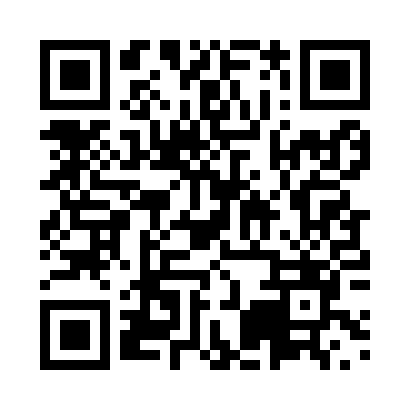 Prayer times for Sokcho, South KoreaWed 1 May 2024 - Fri 31 May 2024High Latitude Method: NonePrayer Calculation Method: Muslim World LeagueAsar Calculation Method: ShafiPrayer times provided by https://www.salahtimes.comDateDayFajrSunriseDhuhrAsrMaghribIsha1Wed3:505:2912:234:117:178:502Thu3:485:2812:234:117:188:523Fri3:465:2712:234:117:198:534Sat3:455:2612:224:127:208:545Sun3:435:2512:224:127:218:566Mon3:425:2412:224:127:228:577Tue3:405:2212:224:127:228:588Wed3:395:2112:224:127:239:009Thu3:375:2012:224:137:249:0110Fri3:365:1912:224:137:259:0211Sat3:355:1812:224:137:269:0412Sun3:335:1812:224:137:279:0513Mon3:325:1712:224:137:289:0614Tue3:305:1612:224:147:299:0715Wed3:295:1512:224:147:309:0916Thu3:285:1412:224:147:319:1017Fri3:275:1312:224:147:319:1118Sat3:255:1212:224:147:329:1319Sun3:245:1212:224:157:339:1420Mon3:235:1112:224:157:349:1521Tue3:225:1012:224:157:359:1622Wed3:215:0912:224:157:369:1723Thu3:205:0912:224:157:369:1924Fri3:185:0812:234:167:379:2025Sat3:175:0812:234:167:389:2126Sun3:175:0712:234:167:399:2227Mon3:165:0612:234:167:409:2328Tue3:155:0612:234:177:409:2429Wed3:145:0512:234:177:419:2530Thu3:135:0512:234:177:429:2631Fri3:125:0512:234:177:429:27